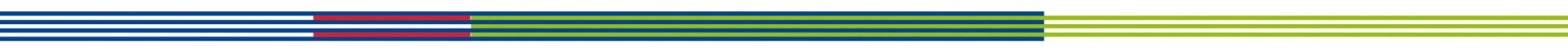 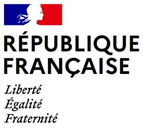 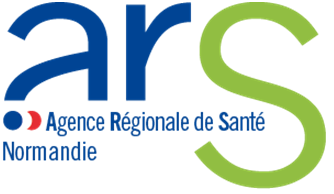 ATTENTION : NOUS VOUS DEMANDONS DE NE PAS MODIFIER LE CADRE INITIAL DE CE DOCUMENT.Porteur de l’action :       Action nouvelle      Action reconduite    Identification du projet Intitulé de l’action :        Cette action s’inscrit dans quels territoires :
 Région Territoire de santé de l'Orne Territoire de santé de la Manche Territoire de santé du Calvados Territoire de santé de Dieppe Territoire de santé de Rouen-Elbeuf Territoire de santé d’Evreux-Vernon Territoire de santé du HavreI. Promoteur du projet		I.  Nom du promoteur :      N° Siret (attribué par l’INSEE) :      (Obligatoire pour l’obtention d’une subvention publique)Adresse (du siège social si vous êtes une association) :      Code postal :                                         Commune :      Tél. :                                                      Télécopie :      Mail :      Site internet :      Adresse du correspondant, si différente du siège :      Code postal :                                           Commune :      Association loi                       Autres (Fondation, GIP, …)  					Préciser le statut : Nombre d’adhérents :                             Montant annuel de la cotisation :      Y-a-t-il des adhérents personnes morales ? :      Si oui, lesquels :      Union, Fédération ou réseau auquel est affilié le promoteur :      Identification du responsable légal :Nom – prénom :      Qualité (Président, …) :      Identification de la personne chargée du projet : Nom – prénom :      Qualité (Président, …) :      Tél. :                                                     Télécopie :      Mail :      Identités et adresses des structures relevant du secteur marchand avec lesquelles l’association est liée :II.      Description de l’actionPersonne responsable de l’action :Nom :              Prénom :      Fonction :      Téléphone :          Courriel :      Les objectifs de l’action :Objectif général de l’action (But poursuivi, résultat souhaité) : Objectifs opérationnels quantifiés (Déclinaison de l’objectif général en termes plus précis et chiffrés ou évaluables) :Indicateurs et méthode d’évaluation prévus : Indicateurs qualitatifs :      Indicateurs quantitatifs :      Méthode d’évaluation :      Portée territoriale de l’action :Public cible de l’actionSexe :      Nombre de personnes concernées par l’action:        Nourrissons (0-2ans)  Enfants (2-9ans)  Adolescents (10-16ans)  Jeunes (16-25 ans)  Adulte  Personnes de plus de 55 ans  Chômeurs  Etudiants-apprentis  Femmes enceintes  Gens du voyage  Habitants  Homosexuels  Parents  Patients  Personnes handicapées  Personnes immigrées Personnes sous-main de justice  Personnes en difficulté socio-économique  Personnes sans domicile fixe  Usagers de drogues  Professionnels de santé  Professionnels du social  Professionnel de l’éducation Personnes relais/pairs  Aidants  Autre - Précisez :…................Comment et pourquoi s’est fait le choix de cette cible ?Comment la population cible est-elle associée au projet ?Précisez les outils utilisés (outils santé publique France, ARS, création d’outils spécifiques …)Moyens de communication sur l’action :Moyens humains :Equipe de travail mobilisée sur ce projet :* : S = salarié ; B = Bénévole ; M = Mise à dispositionPartenariats :* : participation à un groupe de travail en amont de l’action, conseils méthodologiques, interventions durant l’action….III.      Attestation sur l’honneur		     III. Cette fiche doit obligatoirement être remplie pour toute demande (initiale ou renouvellement) quel que soit le montant de la subvention sollicitée. Si le signataire n’est pas le représentant légal de l’association, joindre le pouvoir lui permettant d’engager celle-ci.Je soussigné(e), (nom et prénom),      représentant(e) légal(e) de l’association,      - certifie que l’association est régulièrement déclarée- certifie que l’association est en règle au regard de l’ensemble des déclarations sociales et fiscales ainsi que des cotisations et paiements correspondants ;- certifie exactes et sincères les informations du présent dossier, notamment la mention de l’ensemble des demandes de subventions déposées auprès d’autres financeurs publics ainsi que l’approbation du budget par les instances statutaires ;- demande une subvention de :       €- précise que cette subvention, si elle est accordée, devra être versée au compte bancaire de l’association (joindre obligatoirement un RIB) :Nom du titulaire du compte :      Banque :      Domiciliation :      IBAN - Identifiant international de compte :BIC – Identifiant international de l’Etablissement :Fait, le       à      Signature obligatoireAttentionToute fausse déclaration est passible de peines d’emprisonnement et d’amendes prévues par les articles - et - du code pénal.Le droit d’accès aux informations prévues par la loi n° - du  janvier  relative à l’informatique, aux fichiers et aux libertés s’exerce auprès du service ou de l’Etablissement auprès duquel vous avez déposé votre dossier.Evaluation Semaine régionale du Dépistage VIH, Hépatites et autres IST - 2021Nombre d’actions réalisées sur la semaine (information, dépistage, prévention, etc.) : ……………...Types d’action : 	(Préciser le nombre pour chaque type d’action)						☐ Dépistage dans les locaux : …………☐ Dépistage hors les murs : ……..........☐ Sensibilisation à la prévention des risques dans les locaux : ………..☐ Sensibilisation à la prévention des risques hors les murs : ………….☐ Information dans les locaux : ………☐ Information hors les murs : …………☐ Ateliers santé dans les locaux : ………………☐ Ateliers santé hors les murs : …………………Lieu de l’action : (Préciser le nombre d’actions par type d’action et les codes postaux)☐ Lieu de rencontre extérieur/privé : …………..☐ Milieu carcéral : ……………………………….    ☐ Foyer : ………………………………………….      ☐ CeGIDD : ………………………………………	 ☐ Local associatif : ………………………………	☐ En ligne - réseaux sociaux	: …………………	☐ CSAPA/ CAARUD : ………………………….. ☐ Milieu scolaire / universitaire : ……………….☐ Autre(s) : ………………………………………Actions mises en place dans le cadre d’un partenariat :☐ Oui            ☐ NonSi oui, avec quels partenaires ? ………………………………………………………………………………………………………………………………………………………………………………………………………………………………………………………………………………………………………………………………………Nombre de personnes touchées sur la semaine (information, dépistage, prévention, etc.) : ……………Public ciblé :  (Préciser le nombre de personnes rencontrées pour chaque public)☐ Migrants : ………………………………………… 		☐ TDS (travailleurs / travailleuses du sexe) : ………………………………………………☐ UD (usagers de drogues) ………. dont UDI (usagers de drogues injectables) ……………☐ Chem sex …………….  dont UDI ……………………………☐ Détenu.e.s : ………………………………………	☐ Personnes Transgenres : ……………………………… 		☐ HSH	 (Hommes ayant des rapports sexuels avec des hommes) : ……………………………☐ Personnes en situation de handicap (physique, sensoriel, mental, psychique, polyhandicap, etc.) : ………………………….☐ Autres : ……………………………………Genre : (Préciser le nombre de personnes rencontrées pour chaque item)☐ Femme : ………………	☐ Homme : ……………...		☐ Neutre : ………………..	☐ Personne en transition : …………		☐ Non précisé : …………………Sexualité :(Préciser le nombre de personnes rencontrées pour chaque public)☐ Hétérosexuels : ……….	☐ FSF (Femmes ayant des rapports sexuels avec des femmes) : ………………. 		☐ HSH (Hommes ayant des rapports sexuels avec des hommes) : …………………☐ Non précisée : …………………	Âge :(Préciser le nombre de personnes rencontrées pour chaque tranche d’âge)< 18 ans : ……………………18-25 ans : ………………….26-45 ans : ………………….46-65 ans : ………………….>65 ans ……………………...Pour chaque action de dépistage :Motif de recours au dépistage :(Préciser le nombre pour chaque motif)☐ Risque sexuel (rupture de préservatif, rapport non protégé) : …………………………………☐ Facteur de risque partenaire (séropositif, multipartenaire) : …………………………………..☐ Facteur de risque sanguin (usage de drogues, transfusion, échange de matériel d’injection, tatouage…) : …………………………………………………………..☐ Autre : ………………………………Dernier dépistage connu :(Préciser le nombre pour chaque item coché)☐ Personnes ayant déjà effectué un test de dépistage : ……………………… ☐ Personnes ayant déjà été dépistées pour le VIH : ……………………………☐ Personnes ayant déjà été dépistées pour l’hépatite A : ……………………… ☐ Personnes ayant déjà été dépistées pour l’hépatite B : ………………………☐ Personnes ayant déjà été dépistées pour l’hépatite C : ……………………… ☐ Personnes ayant déjà été dépistées pour la syphilis : ……………………….. ☐ Personnes ayant déjà été dépistées pour la chlamydiae : ………………….. ☐ Personnes ayant déjà été dépistées pour le gonocoque : …………………… ☐ Personnes n’ayant jamais effectué de dépistage : ………………………….Délai par rapport au dernier dépistage :(Préciser le nombre pour chaque item coché)☐ Première fois : …………………………..☐ Moins de 3 mois : ……………………….☐ Entre 3 et 6 mois : ………………………
☐ entre 6 mois et 1 an : …………………..☐ Plus d’un an : ……………………………Nombre de dépistages réalisés sur la semaine Types de dépistage effectué :☐ TROD VIH 		 ☐ TROD VHC 		☐ TROD Combiné☐ Sérologie VIH 	 ☐ Sérologie VHB 		☐ Sérologie VHC ☐ Sérologie VHA☐ Sérologie syphilis 	 ☐ Chlamydiae 		             ☐ GonocoqueTests VIH :Tests VHC : Sérologies VHB :Sérologies VHA :Sérologies Syphilis :Dépistages Chlamydiae :Dépistages Gonocoque :Pour chaque action de dépistage et/ou information-sensibilisation / atelier santéMatériel distribué :(Nombre à préciser pour chaque item coché)
☐ Préservatifs : ……. …. 	☐ Autotests : ………...	 	☐ Digues : ……….	 	☐ Supports d’information : ………..	☐ Autres : …………………………..Information PrEP réalisée :☐ Oui          ☐ Non Si oui, nombre d’informations PrEP réalisées : ……………………..
Orientations :(Nombre à préciser pour chaque item coché)☐ CeGIDD : …….		 ☐ PrEP (Prophylaxie Pré Exposition) :  …………		☐ TPE (Traitement Post Exposition) :  ………….		☐ Psychologue :  .………..		☐ Association communautaire…………		☐ Vaccination 	: ………………………….	☐ Médecin spécialiste : ………………..☐ Autres (services sociaux, juridiques, planification familiale…)…………………………………………………………………………………………………………………………………………………………………………………………………………………………………………………………………………………………………………………………………………………………………………………………………………………………………………………………………………………………………………………………………………………....Informations délivrées lors des actions/ thèmes abordés : ………………………………………………………………………………………………………………………………………………………………………………………………………………………………………………………………………………………………………………………………………………………………………………………………………………………………………………………………………………………………………………………………………………….....................Points positifs, points négatifs, points à améliorer :………………………………………………………………………………………………………………………………………………………………………………………………………………………………………………………………………………………………………………………………………………………………………………………………………………………………………………………………………………………………………………………………………………………………………………………………………………………………………………………………………………………………………………………………………………………………………………………………………………………………………………………………………………………………………………………………………………………………………………………………………………………………………………………………………………………………………………………………………Dans quels agglomérations, ou communes ou quartiers ?Quels sont les lieux d’intervention (établissement scolaire, hôpital, centre social…)Pourquoi cette zone ?QualificationNombreETPStatut*Intervention à quelle phase de l’action ?OrganismeQualification et compétences des intervenantsRôle effectif dans l’actionIntervention à quelle phase de l’action ? *Code BanqueCode guichetNuméro de CompteClé RIBNombre de TRODs réalisésNombre de TRODs positifsNombre de sérologies réaliséesNombre de sérologies positivesNombre de TRODs réalisésNombre de TRODs positifsNombre de sérologies réaliséesNombre de sérologies positivesNombre de sérologies réaliséesNombre de sérologies positivesNombre de sérologies réaliséesNombre de sérologies positivesNombre de sérologies réaliséesNombre de sérologies positivesNombre de dépistages réalisésNombre de dépistages positifsNombre de dépistages réalisésNombre de dépistages positifs